Packet Tracer - Configuring IPv6 Static and Default Routes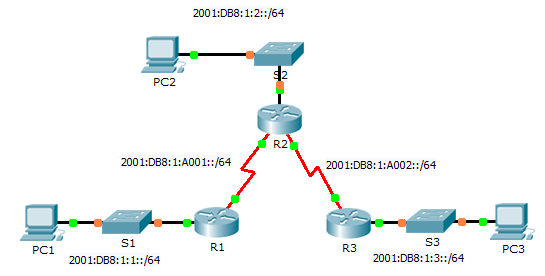 IPv6 Addressing Table ObjectivesPart 1: Examine the Network and Evaluate the Need for Static RoutingPart 2: Configure IPv6 Static and Default RoutesPart 3: Verify ConnectivityBackgroundIn this activity, you will configure IPv6 static and default routes. A static route is a route that is entered manually by the network administrator in order to create a route that is reliable and safe. There are four different static routes used in this activity: a recursive static route; a directly attached static route; a fully specified static route; and a default route. Examine the Network and Evaluate the Need for Static RoutingLooking at the topology diagram, how many networks are there in total? ______________How many networks are directly connected to R1, R2, and R3? _________________________________How many static routes are required by each router to reach networks that are not directly connected? ________________________________________________________________________________________________________________________________________________________________________Which command is used to configure IPv6 static routes?____________________________________________________________________________________Configure IPv6 Static and Default RoutesEnable IPv6 routing on all routers.Before configuring static routes, we must configure the router to forward IPv6 packetsWhich command accomplishes this? ________________________________Enter this command on each router.Configure recursive static routes on R1.Configure an IPv6 recursive static route to every network not directly connected to R1.Configure a directly attached and a fully specified static route on R2.Configure a directly attached static route from R2 to the R1 LAN.Configure a fully specific route from R2 to the R3 LAN. 
Note: Packet Tracer v6.0.1 only checks for directly attached and recursive static routes. Your instructor may ask to review your configuration of a fully specified IPv6 static route.Configure a default route on R3.Configure a recursive default route on R3 to reach all networks not directly connected. Verify static route configurations.Which command is used in Packet Tracer to verify the IPv6 configuration of a PC from the command prompt? ____________________________________________________________________________________Which command displays the IPv6 addresses configured on a router's interface? ____________________________________________________________________________________Which command displays the contents of the IPv6 routing table? ________________________________Verify Network ConnectivityEvery device should now be able to ping every other device. If not, review your static and default route configurations.Suggested Scoring Rubric DeviceInterfaceIPv6 Address/PrefixDefault GatewayR1G0/02001:DB8:1:1::1/64N/AR1S0/0/02001:DB8:1:A001::1/64N/AR2G0/02001:DB8:1:2::1/64N/AR2S0/0/02001:DB8:1:A001::2/64N/AR2S0/0/12001:DB8:1:A002::1/64N/AR3G0/02001:DB8:1:3::1/64N/AR3S0/0/12001:DB8:1:A002::2/64N/APC1NIC2001:DB8:1:1::F/64FE80::1PC2NIC2001:DB8:1:2::F/64FE80::2PC3NIC2001:DB8:1:3::F/64FE80::3Activity SectionQuestion LocationPossible PointsEarned PointsPart 1: Exam the Network and Evaluate the Need for Static Routinga - d20Part 1 TotalPart 1 Total20Part 2: Configure IPv6 Static and Default RoutesStep 15Part 2: Configure IPv6 Static and Default RoutesStep 515Part 2 TotalPart 2 Total20Packet Tracer ScorePacket Tracer Score60Total ScoreTotal Score100